TALLERES PREPARATORIOSDocumento preparado por la Oficina de la UniónDescargo de responsabilidad: el presente documento no constituye un documento de política u orientación de la UPOVRESUMEN	El presente documento tiene por objeto proporcionar un informe sobre los talleres preparatorios realizados en 2021 y presentar propuestas para 2022.	 Se invita al Comité Técnico (TC) a considerar la posibilidad de organizar talleres preparatorios en forma de una serie de seminarios web en fechas acordes al calendario de reuniones de 2022 de los Grupos de Trabajo Técnico (TWP), conjuntamente con talleres presenciales, cuando así se solicite, conforme a lo expuesto en los párrafos 20 a 21 del presente documento.	En el presente documento se utilizan las abreviaturas siguientes:BMT:	Grupo de Trabajo sobre Técnicas Bioquímicas y Moleculares, y Perfiles de ADN en particularTC:	Comité TécnicoTWA:	Grupo de Trabajo Técnico sobre Plantas AgrícolasTWC:	Grupo de Trabajo Técnico sobre Automatización y Programas InformáticosTWF:	Grupo de Trabajo Técnico sobre Plantas FrutalesTWM:	Grupo de Trabajo Técnico sobre Métodos y Técnicas de ExamenTWO:	Grupo de Trabajo Técnico sobre Plantas Ornamentales y Árboles ForestalesTWP:	Grupos de Trabajo TécnicoTWV:	Grupo de Trabajo Técnico sobre Hortalizas	El presente documento se estructura del modo siguiente:RESUMEN	1ANTECEDENTES	2EXAMEN DEL COMITÉ TÉCNICO EN SU QUINCUAGÉSIMA SÉPTIMA SESIÓN	2INFORME SOBRE LOS TALLERES PREPARATORIOS DE 2021	3Seminarios web preparatorios	3PROGRAMA Y FORMATO DE LA LABOR PREPARATORIA DE 2022	3Propuesta:	3PROGRAMA DE LOS SEMINARIOS WEB PREPARATORIOS DE 2021	1ANEXO: Programa de los seminarios web preparatorios de 2021ANTECEDENTES	En su trigésima octava sesión, sobre la base del documento TC/38/12, el TC decidió que se organizaran talleres preparatorios antes de cada reunión de los TWP a fin de ayudar a algunos de los delegados a participar de forma más activa en las reuniones (véanse los párrafos 215 a 218 del documento TC/38/16 “Informe”).	En su quincuagésima quinta sesión, el TC recordó que los talleres preparatorios constituían una oportunidad para la formación de los participantes locales y acordó que los anfitriones de los TWP debían tener la posibilidad de decidir si organizan o no un taller preparatorio antes de la reunión del TWP en cuestión (véanse los párrafos 226 y 227 del documento TC/55/25 “Informe”).	En su quincuagésima quinta sesión, el TC convino en que se debía invitar a los TWP a examinar la posibilidad de organizar talleres preparatorios al estudiar el lugar y la fecha de sus futuras reuniones.EXAMEN DEL COMITÉ TÉCNICO EN SU QUINCUAGÉSIMA SÉPTIMA SESIÓN	En su quincuagésima sexta sesión, el TC examinó el documento TC/56/9 “Talleres preparatorios” (véanse los párrafos 71 y 75 del documento TC/56/23 “Informe”).	El TC acordó organizar los siguientes talleres preparatorios en 2021 en forma de una serie de seminarios web en fechas acordes al calendario de las reuniones de los TWP:Seminario web 1:Introducción a la UPOV y función de los Grupos de Trabajo Técnico de la UPOV (TWP)Resumen de la Introducción general (documento TG/1/3 y documentos TGP)Caracteres: base del examen DHE y selección de caracteresSeminario web 2:Orientaciones para la redacción de directrices de examen: parte I (documento TGP/7) Método de observación (MS, MG, VS, VG)Tipos de expresión (QL, QN y PQ), notas y distinciónSeminario web 3:Orientaciones para la redacción de directrices de examen: parte II (documento TGP/7)Objeto de las directrices de examen, material necesario y método de examenCaracteres relativos a la forma y el colorVariedades ejemploSeminario web 4:Proceso de elaboración de directrices de examen de la UPOV:a)	Plantilla en Internet de los documentos TG; texto estándar adicional y notas orientativasb)	Función del experto principal en la elaboración de las directrices de examen y modo de participar como experto interesadoSeminario web 5:Recursos de la UPOV en InternetLegislación de los miembros de la UPOV: UPOV LexSolicitudes de derechos de obtentor: herramienta de solicitudes de derechos de obtentor UPOV PRISMAExamen DHE: base de datos GENIE, código de la UPOVDenominaciones de variedades y novedad: base de datos PLUTOSeminario web 6:Situación en la UPOV en relación con el posible uso de técnicas moleculares en el examen DHEEl concepto de variedad esencialmente derivadaFunción de la UPOV en la identificación de variedades	El TC tomó nota de que las presentaciones de los seminarios web se grabarían y se publicarían en línea, pero no los debates. El TC tomó nota de que la Oficina de la Unión propondría contenidos para los seminarios web e invitaría a los expertos de los miembros a servir de panelistas en los debates y a proporcionar ejemplos prácticos.	El TC tomó nota de que la Oficina de la Unión ultimaría los detalles relativos a los seminarios web en coordinación con los presidentes del TC y los TWP.	El TC tomó nota de que, previa petición de los anfitriones de los TWP, se podrían organizar talleres con participación presencial junto con las reuniones de los TWP. En ese caso, el contenido se adaptaría al contexto particular.INFORME SOBRE LOS TALLERES PREPARATORIOS DE 2021Seminarios web preparatorios	Del 19 al 22 de abril de 2021 se celebraron cuatro seminarios web preparatorios. La Oficina de la Unión ultimó los detalles relativos a los seminarios web en coordinación con los presidentes del TC y los TWP.	El contenido de los seminarios web fue el siguiente:Seminario web 1: Cómo organizar el examen DHE y la cooperación internacionalSeminario web 2: Armonización internacional del examen DHESeminario web 3: Elaboración y uso de las directrices de examen de la UPOVSeminario web 4: Uso de marcadores moleculares en el examen DHE y el papel del BMT	Las grabaciones en video de los seminarios web, sin incluir las sesiones de debate, se encuentran publicadas en la página web de la UPOV (https://www.upov.int/meetings/en/webinar_videos.html) para cada reunión del TWP en 2021 y en el canal de YouTube de la UPOV (https://www.youtube.com/user/upov). El canal de YouTube de la UPOV ofrece la posibilidad de ver los videos con transcripción de audio y también es posible general subtítulos automáticamente en diferentes idiomas.	Hasta el 31 de mayo de 2021 se registró el siguiente número de visualizaciones:Páginas web de los TWP de la UPOV:Canal de la UPOV en YouTube	Se informa de la disponibilidad de los seminarios web a través de las páginas web de los TWP de la UPOV y en las redes sociales.PROGRAMA Y FORMATO DE LA LABOR PREPARATORIA DE 2022Propuesta:	Se propone que los talleres preparatorios de 2022 se organicen en forma de seminarios web en fechas acordes al calendario de reuniones de los TWP. Las presentaciones de los seminarios web y los debates de los paneles se grabarían y publicarían en línea. La sesión de preguntas y respuestas no se grabaría ni publicaría en línea.	Se invitaría a los expertos de los miembros a presentar ponencias sobre determinados contenidos y participar en calidad de panelistas en los debates.	La Oficina de la Unión ultimaría los detalles relativos a los seminarios web en coordinación con los presidentes del TC y los TWP.	A instancia de los anfitriones de los TWP, se podrían organizar talleres con participación presencial junto con las reuniones de los TWP. En ese caso, el contenido se adaptaría al contexto particular.	Se invita al TC a considerar la posibilidad de organizar talleres preparatorios en forma de una serie de seminarios web en fechas acordes al calendario de reuniones de 2022 de los Grupos de Trabajo Técnico (TWP), conjuntamente con talleres presenciales, cuando así se solicite, conforme a lo expuesto en los párrafos 20 a 21 del presente documento.[Sigue el Anexo]PROGRAMA DE LOS SEMINARIOS WEB PREPARATORIOS DE 2021Los seminarios web preparatorios celebrados en 2021 consistieron en ponencias seguidas de una mesa redonda y una sesión de preguntas y respuestas. Se presentó el siguiente contenido:[Fin del Anexo y del documento]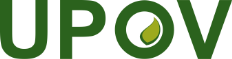 SUnión Internacional para la Protección de las Obtenciones VegetalesComité TécnicoQuincuagésima séptima sesión
Ginebra, 25 y 26 de octubre de 2021TC/57/13Original:  InglésFecha:  3 de junio de 2021TC/57/13Original:  InglésFecha:  3 de junio de 2021para examen por correspondenciaVisualizaciones de páginaVisualizaciones únicas de página254210Seminario webVisualizaciones totalesTranscripción de audio / subtítulosSeminario web 1 del TWP17859 (EN)Seminario web 2 del TWP478 (EN)Seminario web 3 del TWP25NingunaSeminario web 4 del TWP324 (EN)(19 de abril de 2021) Seminario web 1: Cómo organizar el examen DHE y la cooperación internacionalPonentes / PanelistasHoraa)	Cuáles son los posibles preparativos para el examenBen Rivoire (UPOV)12.00 b)	Cómo cooperar con otros miembros de la UPOV (documento TGP/5) Leontino Taveira (UPOV)12.10 c)	Utilización de la base de datos GENIE para encontrar experiencia práctica / cooperación en el examen DHE Manabu Suzuki (UPOV)12.20 Mesa redondaAnthony Parker (CA);Manuela Brand (CH);Simon Maina (KE);Yoshiyuki Ohno (JP)12.30 Sesión de preguntas y respuestas13.00 (20 de abril de 2021) Seminario web 2: Armonización internacional del examen DHEPonentes / PanelistasHoraa)	La función de los Grupos de Trabajo Técnico (TWP) y del Comité Técnico (TC)Leontino Taveira (UPOV)12.00 b)	Orientación de la UPOV sobre el examen DHE (documento TG/1/3, documentos TGP y TG)Ben Rivoire (UPOV)12.10 c)	Armonización de las observaciones y la adopción de decisiones (documentos TGP)Leontino Taveira (UPOV)12.20 Mesa redondaNik Hulse (Presidente/TC);Beate Ruecker (Presidenta/BMT/TWC)12.30 Sesión de preguntas y respuestas13.00 (21 de abril de 2021) Seminario web 3: Elaboración y uso de las directrices de examen de la UPOVPonentes / PanelistasHoraa)	Cómo participar en la elaboración de directrices de examen (expertos principales e interesados)Ben Rivoire (UPOV)12.00 b)	Elementos de las directrices de examen: cobertura, material vegetal, caracteres y explicacionesLeontino Taveira (UPOV)12.10 c)	Utilización de la herramienta en línea para elaborar y comentar proyectos de directrices de examen (Plantilla en Internet de las directrices de examen)Romy Oertel (UPOV)12.20 d)	Utilización de variedades con fines de referencia y comparación (variedades ejemplo)Ben Rivoire (UPOV)12.30Mesa redondaAshley Balchin (Presidenta/TWO); Marian van Leeuwen (Presidenta/TWV); Renée Cloutier (Presidenta/TWA)12.40 Sesión de preguntas y respuestas13.10 (22 de abril de 2021) Seminario web 4: Uso de marcadores moleculares en el examen DHE y el papel del BMTPonentes / PanelistasHoraa)	Orientaciones de la UPOV sobre la utilización de marcadores moleculares en el examen DHELeontino Taveira (UPOV)12.00 b)	El papel del BMTManabu Suzuki (UPOV)12.15 Mesa redondaAmanda van Dijk (NL);Jin-Kee Jung (KR);Mariano Mangeri (AR)12.25 Sesión de preguntas y respuestas13.00 